ҠАРАР						           	РЕШЕНИЕО работе постоянной комиссии по бюджету, налогам и вопросам муниципальной собственности в 2014 годуЗаслушав отчет председателя постоянной комиссии по бюджету, налогам и вопросам муниципальной собственности Совета  сельского поселения Мичуринский сельсовет муниципального района Шаранский район Республики Башкортостан  Соколова П.Л. о работе постоянной комиссии по  бюджету, налогам и вопросам муниципальной собственности  Совета сельского поселения Мичуринский сельсовет муниципального района Шаранский район Республики Башкортостан в 2013 году, Совет сельского поселения Мичуринский сельсовет муниципального района Шаранский район Республики Башкортостан решил:Отчет о работе постоянной комиссии по бюджету, налогам и вопросам муниципальной собственности в 2013 году принять к сведению (прилагается).Глава сельского поселения                                                      В.Н.Корочкинс.Мичуринск11.03.2015№367Приложение к решению Совета сельского поселения Мичуринский сельсоветмуниципального районаШаранский район РБот «11 » марта  2015года  Отчето работе комиссии Совета сельского поселения  Мичуринский сельсовет муниципального района Шаранский район Республики Башкортостан по бюджету, налогам и вопросам муниципальной собственности  за 2014 годКомиссия Совета по бюджету, налогам и вопросам муниципальной собственности в соответствии с законодательством, Уставом сельского поселения  Мичуринский сельсовет муниципального района Шаранский район Республики Башкортостан сформирована на первом заседании Совета и приступила к исполнению своих полномочий в марте 2011  года. В составе комиссии  3 депутата: Соколов П.Л., Тухватшина И.Л. Председателем комиссии избран Соколов П.Л.Предметы ведения и порядок деятельности установлены Регламентом Совета сельского поселения  Мичуринский сельсовет муниципального района Шаранский район Республики Башкортостан и Положением о постоянных комиссиях Совета сельского поселения  Мичуринский сельсовет муниципального района Шаранский район Республики Башкортостан.Организацию работы постоянной комиссии , подготовку и проведение заседаний комиссий, подготовку к рассмотрению проектов решений Совета  и решений постоянной комиссии, консультирование депутатов по правовым и иным вопросам и изучение ими законодательства обеспечивает  председатель Совета Корочкин В.Н.Комиссия Совета в 2014 году провела  6  заседаний. Принято   14 решений.Работа комиссии была организована в соответствии с планом работы комиссии.В установленные бюджетным процессом сроки Советом приняты решения: О бюджете сельского поселения  Мичуринский сельсовет муниципального района Шаранский район Республики Башкортостан на 2014 год;-об исполнении бюджета сельского поселения за 1 ,2,3 квартала  2014 годаО предварительных итогах социально-экономического развития сельского поселения  Мичуринский сельсовет муниципального района Шаранский район Республики Башкортостан за истекший период 2014 года и о прогнозе социально-экономического развития сельского поселения  Мичуринский сельсовет муниципального района Шаранский район Республики Башкортостан до 2015 года.Регулярно выносились на рассмотрение заседаний Совета вопросы о внесении изменений в бюджет сельского поселения, о проекты Программ и т.д. Заседания комиссии Совета проведены, открыто, гласно. Комиссия стала инициатором публичных слушаний по проекту отчета об исполнении бюджета сельского поселения  Мичуринский сельсовет муниципального района Шаранский район Республики Башкортостан за 2014 год, публичных слушаний по проекту бюджета сельского поселения  Мичуринский сельсовет муниципального района Шаранский район Республики Башкортостан на 2015 год.Информирование избирателей через средства массовой информации о работе комиссии оставляет желать лучшего. Однако решения Совета и сведения относительно местного бюджета, предусмотренные Федеральным законом, официально публиковались в газете «Шаранские просторы» в установленном порядке Депутаты выполняли свои полномочия и поручения председателя комиссии добросовестно. Дальнейшая работа комиссии будет осуществляться в строгом соответствии с утвержденным планом комиссии на 2015 год и будет направлена на исполнение функций, возложенных Советом сельского поселения  Мичуринский сельсовет муниципального района Шаранский район Республики Башкортостан на постоянную комиссию Совета сельского поселения  Мичуринский сельсовет муниципального района Шаранский район Республики Башкортостан по бюджету, налогам и вопросам муниципальной собственности.Председатель комиссии                                                        Соколов П.Л.Башҡортостан РеспубликаһыШаран районымуниципаль районыныңМичурин ауыл Советыауыл  биләмәһе Советы452638, Мичурин ауылы,тел.(34769) 2-44-48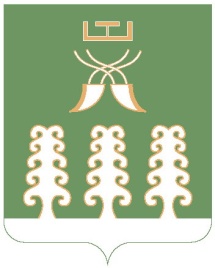 Республика Башкортостанмуниципальный районШаранский районСовет сельского поселенияМичуринский сельсовет452638, с.Мичуринск,тел.(34769) 2-44-48